Big Ideas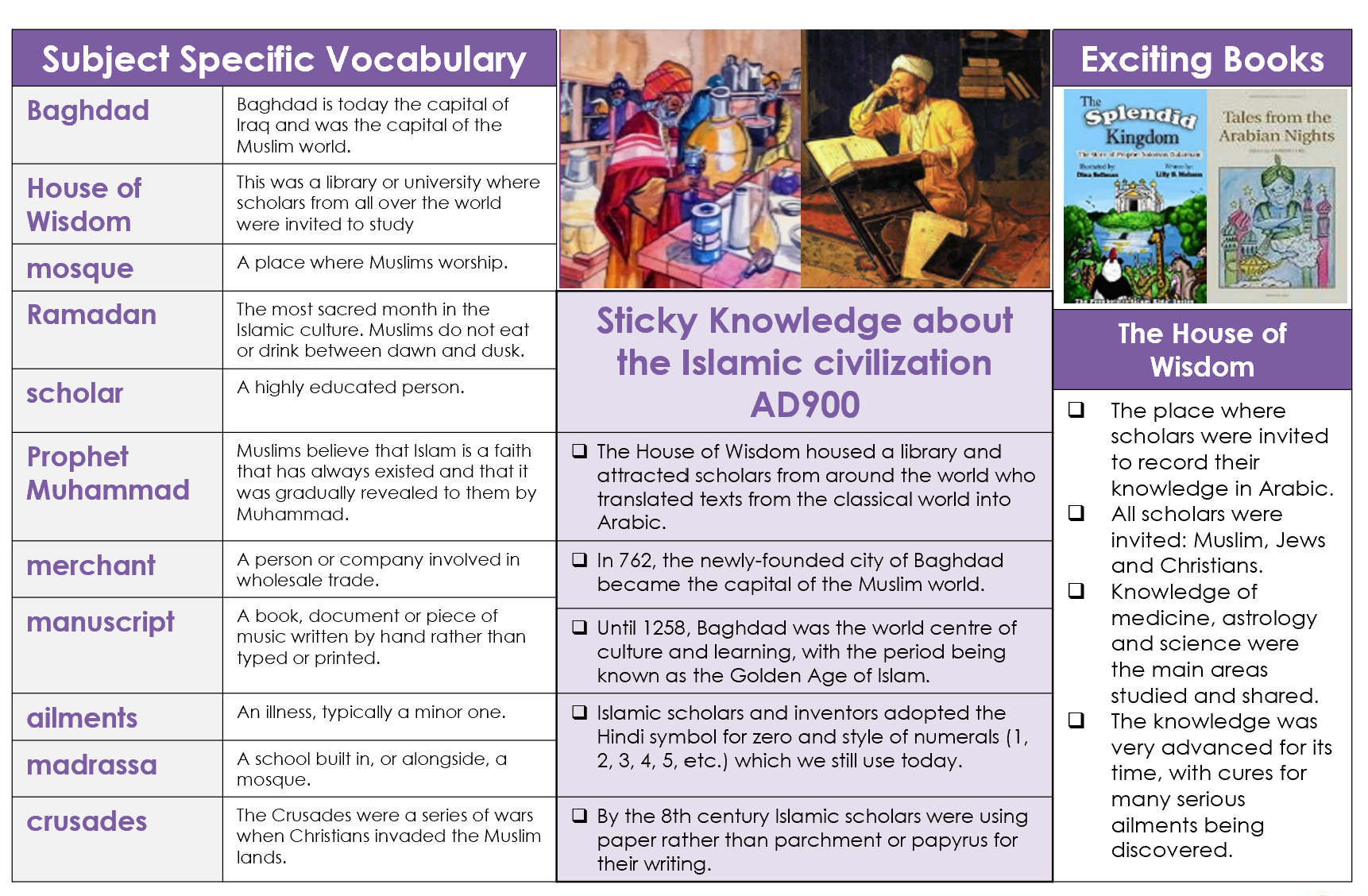 